.WALTZ FORWARD, WALTZ BACK, WALTZ FORWARD, WALTZ BACK MAKING ¼ LEFTREPEAT12 Step Waltz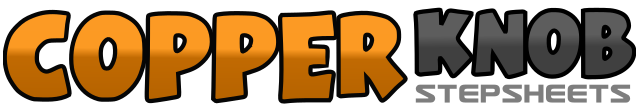 .......Count:12Wall:4Level:ultra Beginner waltz.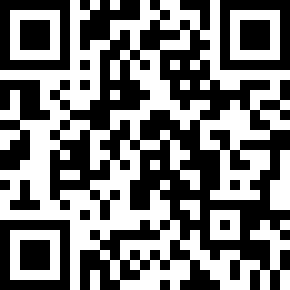 Choreographer:Jan Wyllie (AUS)Jan Wyllie (AUS)Jan Wyllie (AUS)Jan Wyllie (AUS)Jan Wyllie (AUS).Music:Shenandoah Waltz - Hank ThompsonShenandoah Waltz - Hank ThompsonShenandoah Waltz - Hank ThompsonShenandoah Waltz - Hank ThompsonShenandoah Waltz - Hank Thompson........1-2-3Step forward on left, step right beside left, step left beside right4-5-6Step back on right, step left beside right, step right beside left7-8-9Step forward on left, step right beside left, step left beside right10-11-12Step back on right, making ¼ turn left step left beside right, step right beside left